Produktspesifikasjon forGate (538)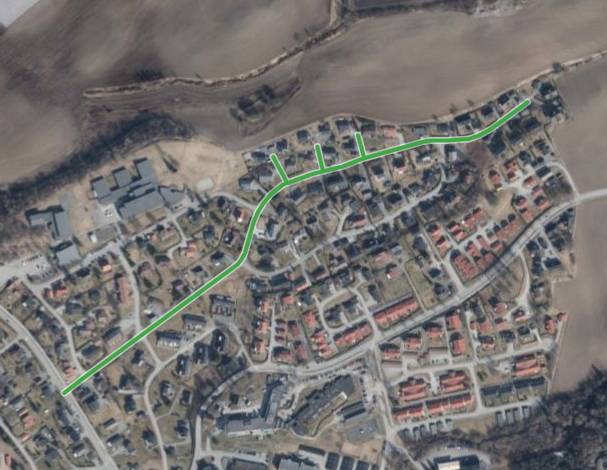 Figur 1	Enervegen i Hamar består av et hovedløp og tre sideveger. (Foto: Fra Vegkart)InnledningDette er en produktspesifikasjon for vegobjekttypen Gate i NVDB. Produktspesifikasjon er oppdatert i henhold til Datakatalogversjon 2.28.Sist oppdatert dato: 2022.03.10.Om vegobjekttypen Tabell 2-1 gir generell Informasjon om vegobjekttypen hentet fra Datakatalogen.Tabell 2-1	Informasjon om vegobjekttypenBruksområder Tabell 3-1 gir oversikt over viktige bruksområder for NVDB-data. Det er markert hvilke av disse som er aktuelt for denne vegobjekttypen. I noen tilfeller er det gitt mer utfyllende informasjon.Tabell 3-1	Oversikt over bruksområderRegistreringsregler med eksemplerRegistreringsreglerNedenfor presenteres regler for registrering av data knyttet til gjeldende vegobjekttype. For noen regler er det i kolonne til høyre referert til utfyllende eksempler.Eksempler Fridtjof Nansens gate i HamarFullstendig adresser fra MatrikkelenGate med sidevegOppdeling av GateGate og forholdet til kommuneGate over kommunegrensenGate på gang- og sykkelvegRelasjoner Nedenfor er det listet opp relasjoner som kan settes opp mellom Gate og andre vegobjekttyper. Som alternativ til begrepet relasjon benyttes «Mor-datter», «Assosiasjoner» og «Tillatt sammenheng». Det vises både relasjoner der Gate inngår som morobjekt og der Gate inngår som datterobjekt. Det skilles mellom følgende relasjonstyper: 1 – Komposisjon – Komp - Består av/er del av
2 – Aggregering – Agr - Har/tilhører
3 – Assosiasjon – Asso - Har tilkoplet/er koplet til«B inf A» angir om det er krav til at stedfestingen til vegnettet for datterobjekt skal være innenfor stedfesting til morobjekt. «Delvis» betyr at utstrekning må være innenfor, men sideposisjon og/eller feltkode kan avvike.Mulige morobjekterFigur 2	Mulige «morobjekt» for vegobjekttypeMulige datterobjekterFigur 3 Mulige «datterobjekt» for vegobjekttype EgenskapstyperI det følgende beskrives egenskapstyper tilhørende aktuell vegobjekttype. Vi skiller på standard egenskapstyper og geometriegenskapstyper.Standard egenskapstyperEgenskapstyper som ikke er geometriegenskapstyper regnes som standard egenskapstyper. Disse gir utfyllende informasjon om vegobjektet. Tabell 6-1 gir oversikt over alle standard egenskapstypene tilhørende Gate. Tabell 6-1	Oversikt over egenskapstyper med tilhørende tillatte verdierGeometriegenskapstyper (egengeometri)Vegobjekttypen har ikke geometriegenskapstyper.UML-modellRelasjoner (mor-datter)UML-diagram viser relasjoner til andre vegobjekttyper.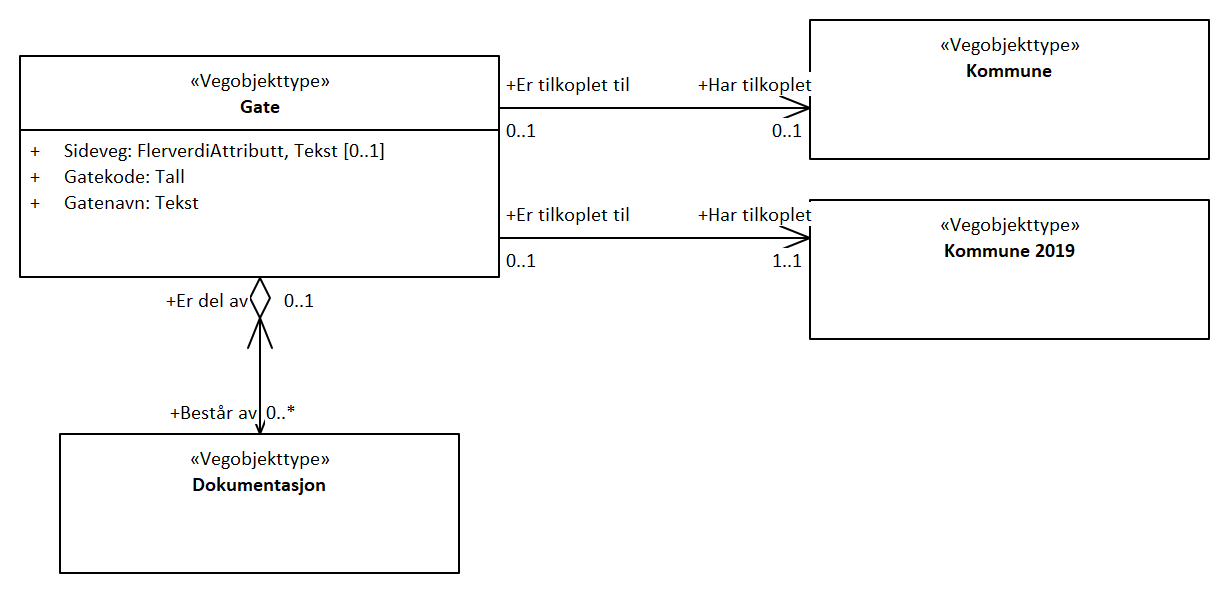 BetingelserUML-diagram viser egenskaper med betingelser.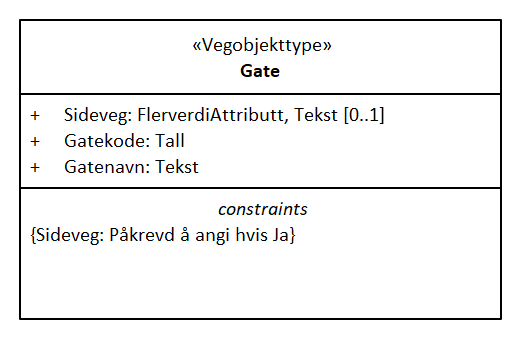 Tillatte verdierUML-diagram viser egenskaper med tillatte verdier.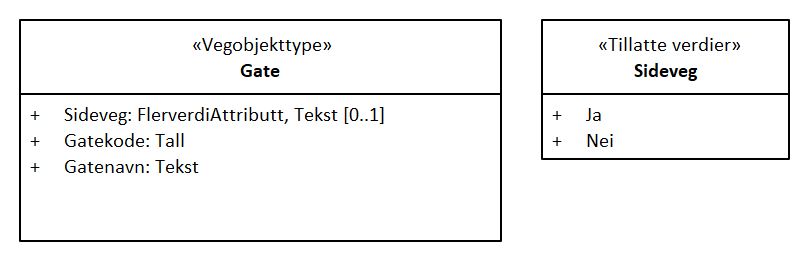 Navn vegobjekttype:GateDefinisjon:Sammensatt identifikator for veglenkeadresse. Merknad: Komplett vegadresse består i tillegg av husnummer og bokstav.Representasjon i vegnettet:StrekningKategoritilhørighetKategori 1 - Nasjonale data 1Sideposisjonsrelevant:KanKjørefeltrelevant:NeiKrav om morobjektNeiKan registreres på konnekteringslenkeJaBruksområdeRelevantUtfyllende informasjonNTP - OversiktsplanleggingXVegnett - navigasjonXStatistikk XBeredskapXSikkerhetXITSXVTS – InfoXKlima – MiljøXVegliste – framkommelighetXDrift og vedlikeholdXAnnet bruksområdeXNr.Nr.RegelEks.1GenereltaEn forekomst av vegobjekttype Gate i NVDB gjenspeiler en strekning med et gitt gatenavn. 4.2.1bOffisielle adresser forvaltes i Matrikkelen. Vegobjekttypen Gate i NVDB viser hvor de enkelte gatene i en kommune befinner seg. Ved at denne informasjonen er stedfestet i NVDB vet man også hvor de enkelte adressene hører hjemme.4.2.2cEgenskapene som i NVDB heter Gatekode og Gatenavn heter Adressekode og Adressenavn i Matrikkelen.dEn fullstendig adresse består av gatekode/gatenavn (adressekode/adressenavn) og husnummer med ev. bokstav. Husnummer og ev. bokstav er kun registrert i Matrikkelen.4.2.22Omfang – hva skal registreresaAlle gater som er registrert i Matrikkelen, og som det finnes vegnett for i NVDB, (eksisterende eller anleggsveg,) skal registreres som Gate i NVDB. bSideveger til en veg, der det finnes adresser som hører til den aktuelle vegen, skal registreres med samme gatekode og gatenavn, men med tilleggsinformasjon om at dette er sideveger.4.2.3cI Matrikkelen finnes også planlagte adresser for eksempel for nye boligområder det lages reguleringsplaner for. Så lenge disse vegene ikke er lagt inn i NVDB vil vi heller ikke finne informasjon om Gate for disse vegene i NVDB.3Forekomster – oppdeling ved registreringaEt gateobjekt skal i utgangspunktet registreres som ett vegobjekt med en NVDBID. Dersom gaten splittes opp av andre gater, skal de forskjellige delene defineres som egne objekter. Sideveger defineres hver for seg som egne objekter. 4.2.34.2.44EgengeometriaGate skal ikke ha egengeometri5EgenskapsdataaDet framkommer av oversikten i kapittel 6.1 hvilke egenskapstyper som kan angis for denne vegobjekttypen. Her framkommer det også hvilken informasjon som er absolutt påkrevd (1), påkrevd (2), betinget (3) og opsjonell (4). I kapittel 7.3 finnes UML-modell som gir oversikt over egenskaper og tilhørende tillatte verdier.bEgenskapstype Gatekode: Er en unik kode innenfor den enkelte kommune som viser hvilke deler av vegnettet som har den samme adressen, og skal alltid være det samme nummeret som egenskapen adressekode i Matrikkelen. Ved oppdatering av gatenavn i NVDB er det gatekoden som benyttes som koblingsnøkkel mellom NVDB og Matrikkelen.cEgenskapstype Gatenavn: Er et unikt gatenavn innenfor den enkelte kommune, og viser hvilke deler av vegnettet som har det samme adressenavnet. Er det samme som egenskapen adressenavn i Matrikkelen.dEgenskapstype Sideveg: Angir om en veglenke er en sideveg til det som anses som adressens hovedveg.eI mange kommuner vil vegens vegnummer på kommunale veger (fra Vegsystem (915)) være det samme nummeret som gatekoden, men dette er ikke et krav.6RelasjoneraDet framkommer av kapittel 5 hvilke relasjoner vegobjekttype kan inngå i. I kapittel 7.1 finnes UML-modell som gir oversikt over relasjonerbDen kommunen, Kommune (946) den enkelte Gate hører hjemme i, skal koples opp som datterobjekt til gateobjektet. 4.2.54.2.6cKommune 2019 (536) gjelder for kommuneinndelingen som var gyldig i 2019. I en overgangsperiode har det vært nødvendig at Gate har hatt denne som datterobjekt. Denne objekttypen vil om kort tid tas ut av NVDB, og er derfor ikke beskrevet ytterligere her. 7Lignende vegobjekttyper i DatakatalogenaIngen.8Stedfesting til vegnettet i NVDB aGate skal stedfestes til vegnettet der den aktuelle gaten er. I de fleste tilfeller vil dette være der vegnettet gjelder kjørende.bI noen tilfeller må man kjøre på gang- og sykkelveg for å komme til en adresse. I slike tilfeller skal også gang- og sykkelvegen ha Gate registrert på seg. 4.2.7Eksempel: «Fridtjof Nansens gate» i Hamar. Det er etablert ett objekt for Gate, med egenskaper for Gatekode og Gatenavn. Stedfestinga i NVDB viser hvor denne gata ligger. Denne aktuelle gata har ikke noen sideveger.Eksempel: «Fridtjof Nansens gate» i Hamar. Det er etablert ett objekt for Gate, med egenskaper for Gatekode og Gatenavn. Stedfestinga i NVDB viser hvor denne gata ligger. Denne aktuelle gata har ikke noen sideveger.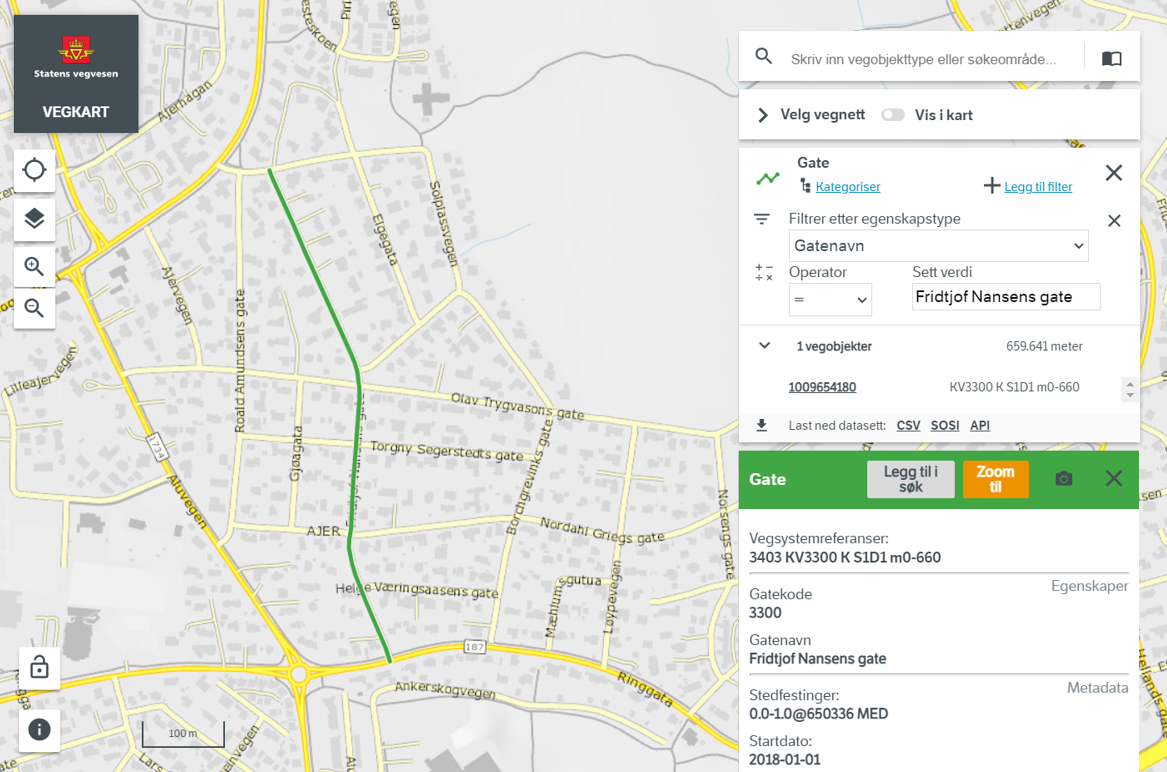 EGENSKAPSDATA:- Gatekode = 3300- Gatenavn = Fridtjof Nansens gateFoto: VegkartEGENSKAPSDATA:- Gatekode = 3300- Gatenavn = Fridtjof Nansens gateDe enkelte adressepunktene, her vist i blå skrift, er kun registrert i Matrikkelen. Objektet Gate fra NVDB viser hvilke vegstrekninger som har det aktuelle gatenavnet. Det er objektene som er registrert i NVDB som gjør det mulig å skrive i kartet hva vegen heter, her «Helge Væringsaasens gate» og «Fridtjof Nansens gate».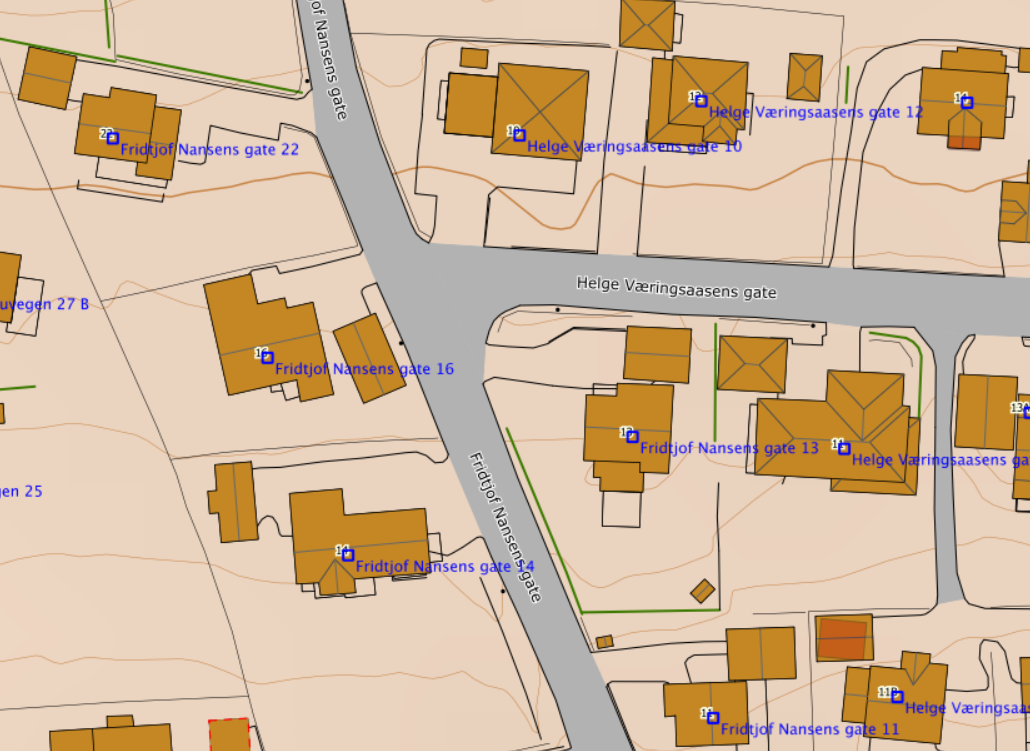 Foto: Eiendomskart | Kartverket.noEksempel: «Enervegen» i Hamar. Det er etablert fire objekter for Gate, med egenskaper for Gatekode og Gatenavn. Tre av disse objektene er sideveger, det er de 3 vegene som tydelig er avstikkere fra hovedløpet til “Enervegen”.Eksempel: «Enervegen» i Hamar. Det er etablert fire objekter for Gate, med egenskaper for Gatekode og Gatenavn. Tre av disse objektene er sideveger, det er de 3 vegene som tydelig er avstikkere fra hovedløpet til “Enervegen”.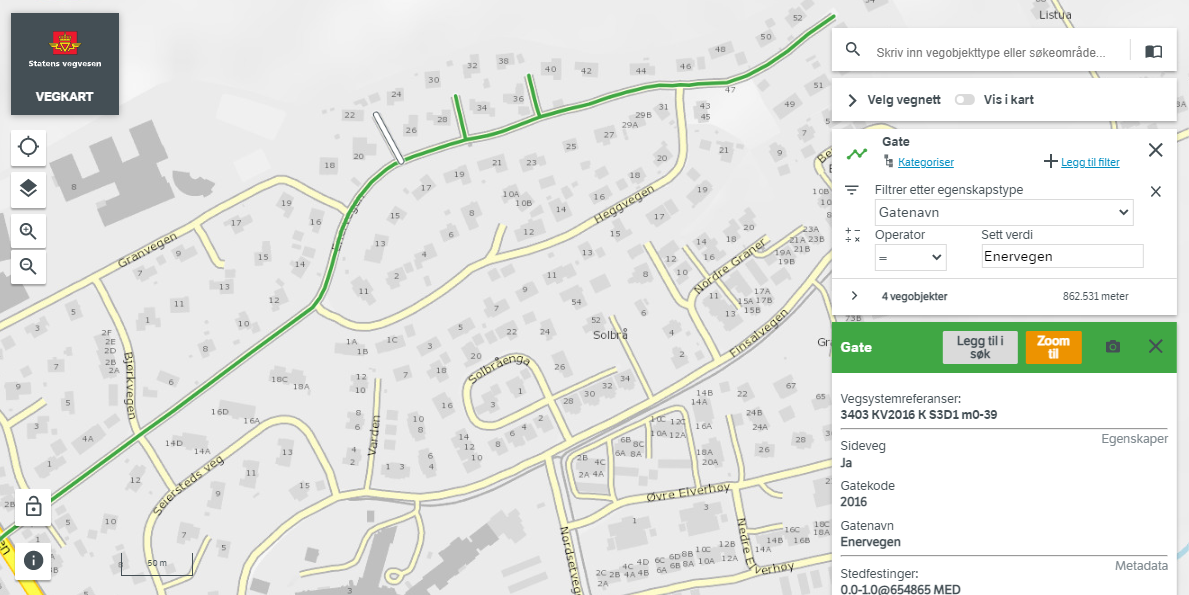 EGENSKAPSDATA:- Gatekode = 2016- Gatenavn = Enervegen- Sideveg = JaFoto: VegkartEGENSKAPSDATA:- Gatekode = 2016- Gatenavn = Enervegen- Sideveg = JaNoen ganger blir Gate delt opp av andre veger. I slike tilfeller splittes Gate opp i flere objekter.  Eksempelet viser at Gate for «Ringgata» er delt opp der rundkjøringa «eies» av «Furnesvegen». 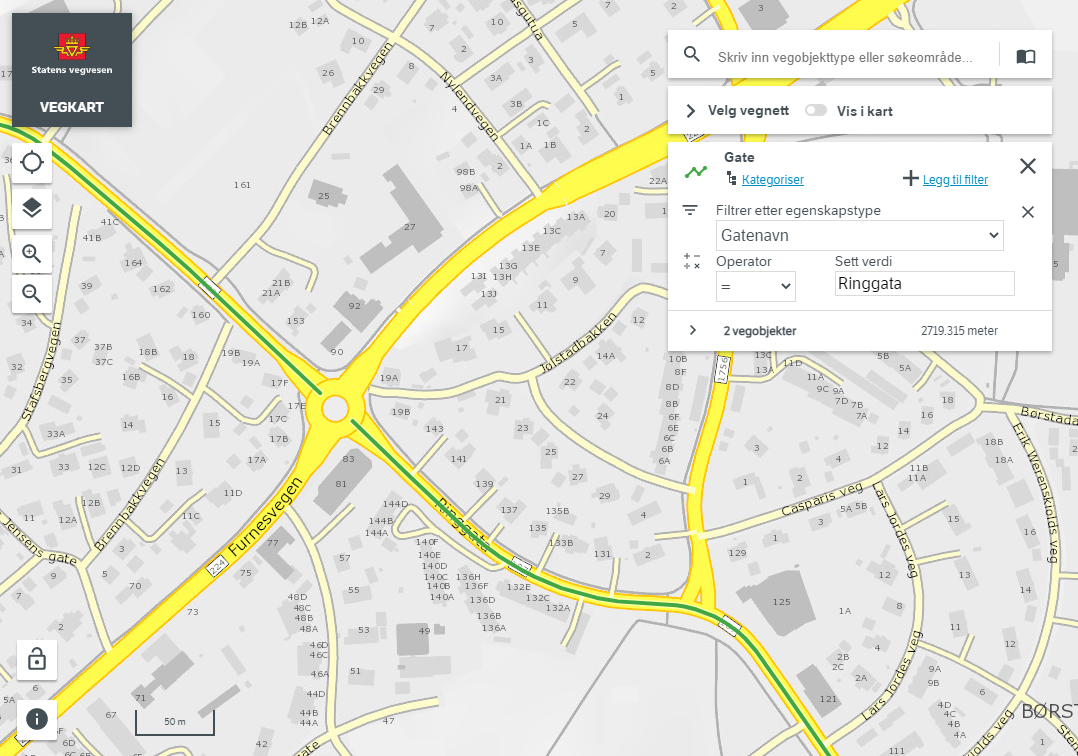 Foto: VegkartI Matrikkelen er en veg/gate tildelt en gatekode eller et gatenavn i en gitt kommune. Eksempelet viser at en gate som heter «Storgata» finnes i mange forskjellige kommuner. Dvs. at Gate sine egenskaper Gatekode og Gatenavn kun er unik dersom også Kommune (946) tas med i betraktningen. Kommune (946) er derfor datterobjekt til Gate. 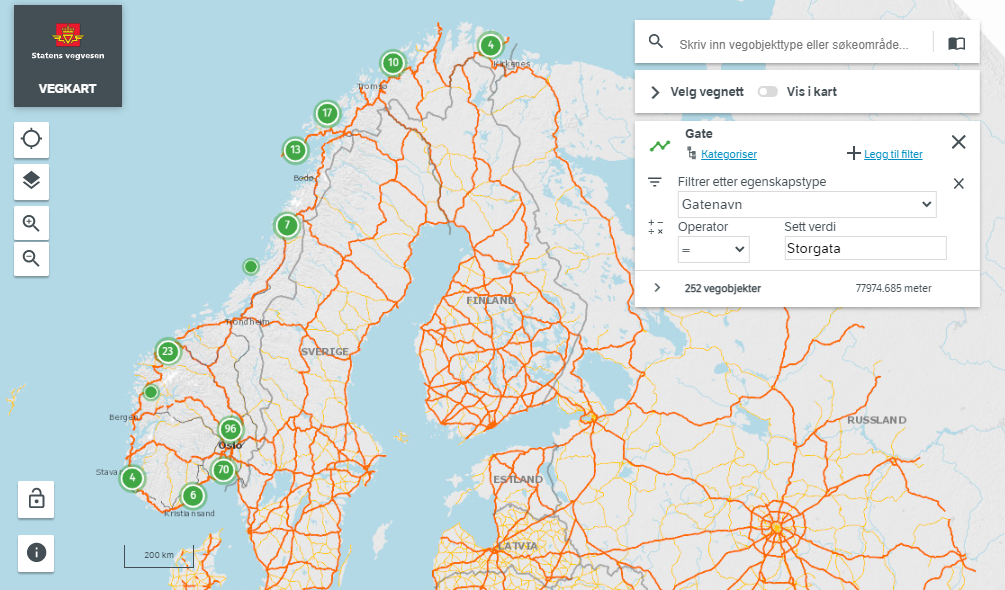 Foto: VegkartFor veger som krysser kommunegrensen er det ikke nødvendigvis slik at vegen har samme navn i de to kommunene vegen går igjennom. Eksempelet nedenfor viser at rv. 25 heter «Vangsvegen» i Hamar kommune. Når den krysser grensa til Løten kommune, så heter den «Chausseen».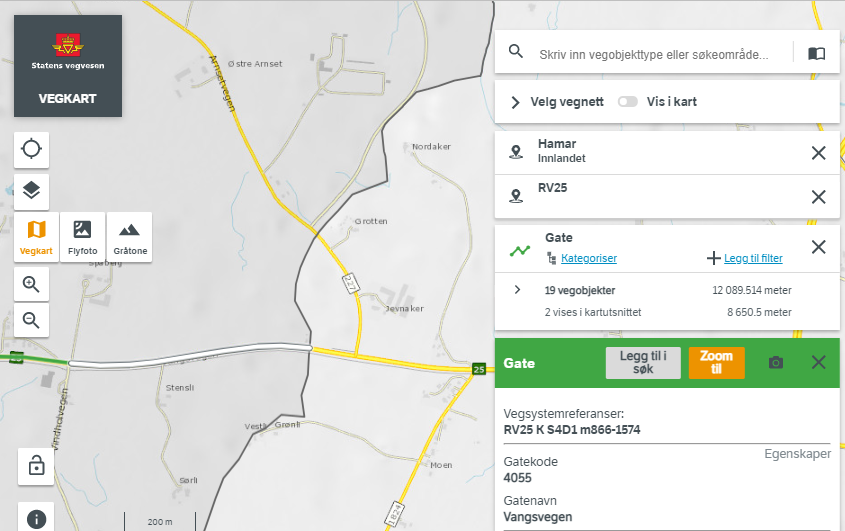 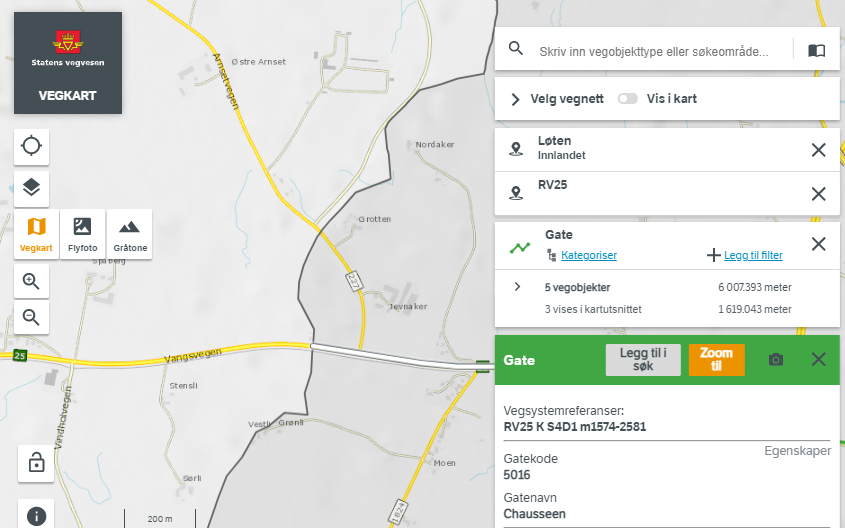 Foto: VegkartI noen tilfeller må man kjøre på en gang- og sykkelveg for å komme til en adresse. Rettigheten til å gjøre dette er da regulert vha. skilt. En slik gang- og sykkelveg kan være en sideveg til en Gate, eller den kan ha fått et helt eget navn. I dette eksempelet har gang- og sykkelvegen som går parallelt med «Fyllingsdalsvegen» fått eget navn, «Vestre Sikthaugen». De som bor her, har adresse til gang- og sykkelvegen.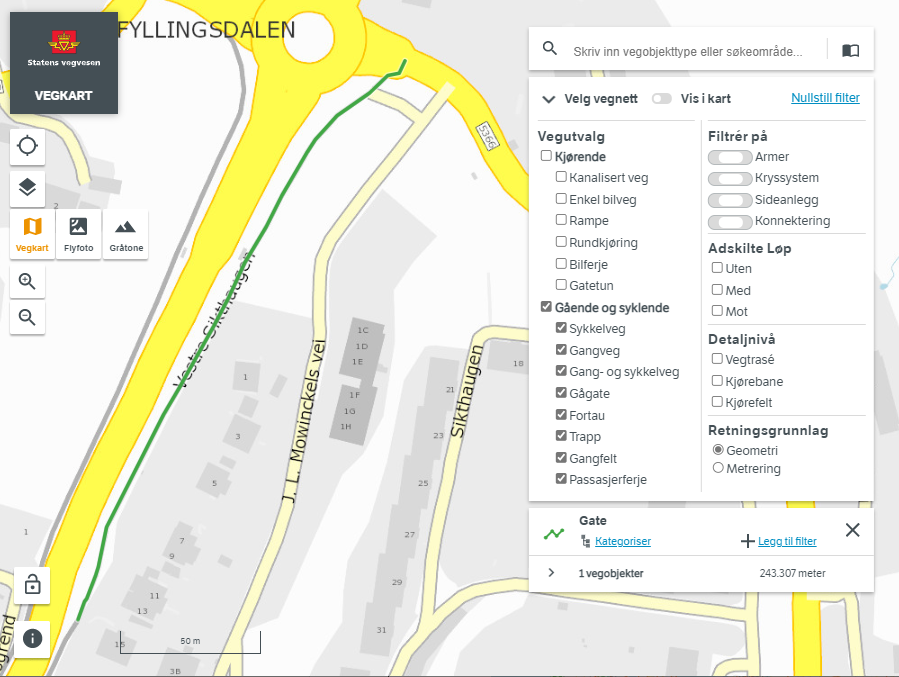 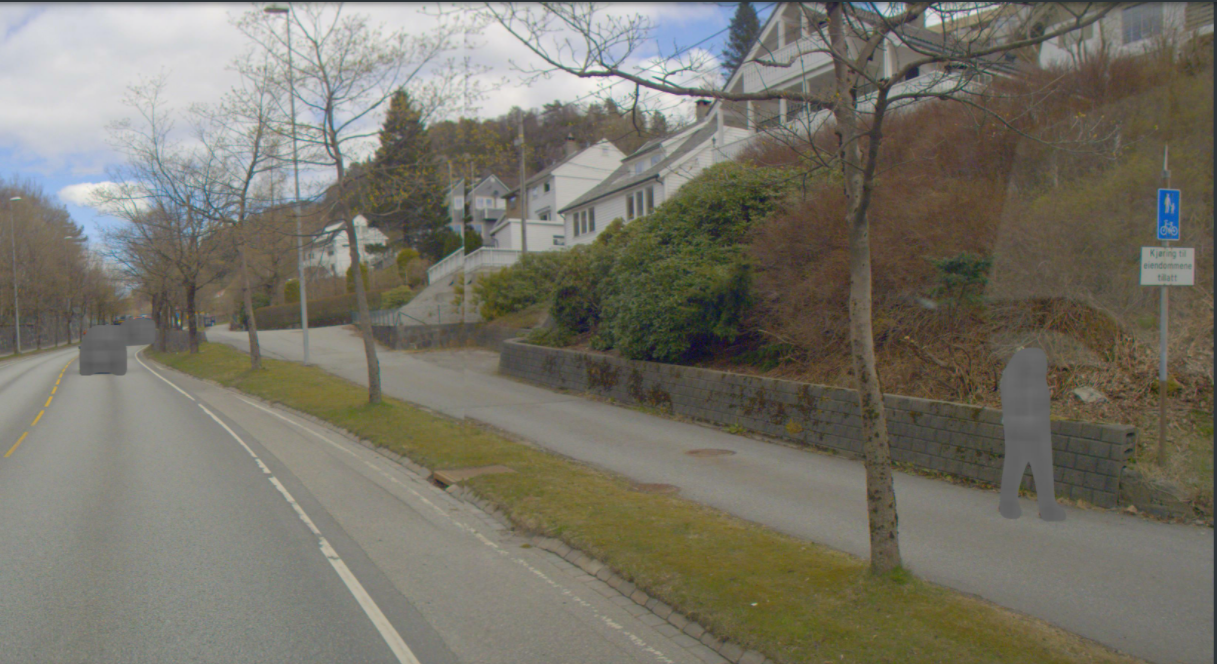 Foto: Vegkart og VegbilderMorobjektMorobjektRelasjonstypeRelasjonstypeDatterobjektDatterobjektRelasjonsinfoRelasjonsinfoIdNavnIdNavnIdNavnB inf AIdMorobjektMorobjektRelasjonstypeRelasjonstypeDatterobjektDatterobjektRelasjonsinfoRelasjonsinfoIdNavnIdNavnIdNavnB inf AId538Gate3Asso536Kommune 2019Ja699538Gate1Komp446DokumentasjonJa1568538Gate3Asso946KommuneJa2184EgenskapstypenavnTillatt verdiDatatypeViktighetBeskrivelseIDSidevegFlerverdiAttributt, Tekst3: Betinget, se 'merknad registrering'Angir om en veglenke er sideveg og dermed bruker adresser fra lenken den er sideveg fra. Dersom ikke oppgitt, gir det "Nei"- alternativet, dvs "Ikke sideveg". Merknad registrering: Påkrevd å angi hvis Ja9793    Ja15943    Nei15944GatekodeTall1: Påkrevd, absolutt kravNummer som entydig identifiserer adresserbare veglenker i matrikkelen. For hvert adressenavn (gatenavn) skal det således foreligge en adressekode, jf. matrikkelforskriften § 51.2. Merknad: Adressekode er unik innenfor kommunen.4588GatenavnTekst2: Påkrevd, ikke absoluttNavn på veglenke i matrikkelen (matrikkelforskriften § 2e).4589